название паевого инвестиционного фондаОтметки Управляющей компании/Агента: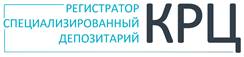 www.regkrc.ru(861) 255-34-03АНКЕТА ЗАРЕГИСТРИРОВАННОГО ЛИЦАоргана государственной власти (органа местного самоуправления)1АНКЕТА ЗАРЕГИСТРИРОВАННОГО ЛИЦАоргана государственной власти (органа местного самоуправления)1АНКЕТА ЗАРЕГИСТРИРОВАННОГО ЛИЦАоргана государственной власти (органа местного самоуправления)1АНКЕТА ЗАРЕГИСТРИРОВАННОГО ЛИЦАоргана государственной власти (органа местного самоуправления)1Цель предоставления анкеты□ открытие счета в реестре□  внесение изменений в информацию счета владельца□ Российская Федерация (Правительство Российской Федерации или федеральные органы исполнительной власти)□  Субъект Российской Федерации□  Муниципальное образование в лице органа государственной власти или органа местного самоуправления Полное наименование Полное наименование Сокращенное наименование2 Сокращенное наименование2 Сокращенное наименование2 Сведения о регистрации юридического лица:Сведения о регистрации юридического лица:Сведения о регистрации юридического лица:Сведения о регистрации юридического лица:Сведения о регистрации юридического лица:Сведения о регистрации юридического лица:Сведения о регистрации юридического лица:Для российского юридического лицаДля российского юридического лицаДля российского юридического лицаДля российского юридического лицаДля российского юридического лицаДля российского юридического лицаДля российского юридического лицаОГРНДата присвоения ОГРННаименование регистрирующего органа5  Наименование регистрирующего органа5  Наименование регистрирующего органа5  Наименование регистрирующего органа5  Адрес в пределах места нахождения:Адрес в пределах места нахождения:Адрес в пределах места нахождения:Адрес в пределах места нахождения:Адрес в пределах места нахождения:индекс/страна/ область/ район/ населенный пункт/ улица/ номер дома/ корпус/ строение/страна/ область/ район/ населенный пункт/ улица/ номер дома/ корпус/ строение/страна/ область/ район/ населенный пункт/ улица/ номер дома/ корпус/ строение/страна/ область/ район/ населенный пункт/ улица/ номер дома/ корпус/ строение/страна/ область/ район/ населенный пункт/ улица/ номер дома/ корпус/ строение/страна/ область/ район/ населенный пункт/ улица/ номер дома/ корпус/ строение/страна/ область/ район/ населенный пункт/ улица/ номер дома/ корпус/ строениеПочтовый адрес:Почтовый адрес:Почтовый адрес:индекс/страна/ область/ район/ населенный пункт/ улица/ номер дома/ корпус/ строение/страна/ область/ район/ населенный пункт/ улица/ номер дома/ корпус/ строение/страна/ область/ район/ населенный пункт/ улица/ номер дома/ корпус/ строение/страна/ область/ район/ населенный пункт/ улица/ номер дома/ корпус/ строение/страна/ область/ район/ населенный пункт/ улица/ номер дома/ корпус/ строение/страна/ область/ район/ населенный пункт/ улица/ номер дома/ корпус/ строение/страна/ область/ район/ населенный пункт/ улица/ номер дома/ корпус/ строение/страна/ область/ район/ населенный пункт/ улица/ номер дома/ корпус/ строение/страна/ область/ район/ населенный пункт/ улица/ номер дома/ корпус/ строение/страна/ область/ район/ населенный пункт/ улица/ номер дома/ корпус/ строение/страна/ область/ район/ населенный пункт/ улица/ номер дома/ корпус/ строениеНомер телефона2Номер телефона2Адрес электронной почты2Адрес электронной почты2Адрес электронной почты2ИНН2КПП5 КПП5 КПП5 ОКПО5ОКПО5ОКВЭД5ОКВЭД5Реквизиты банковского счета для получения доходов выплат по инвестиционным паям:Реквизиты банковского счета для получения доходов выплат по инвестиционным паям:Реквизиты банковского счета для получения доходов выплат по инвестиционным паям:Реквизиты банковского счета для получения доходов выплат по инвестиционным паям:Реквизиты банковского счета для получения доходов выплат по инвестиционным паям:Реквизиты банковского счета для получения доходов выплат по инвестиционным паям:Реквизиты банковского счета для получения доходов выплат по инвестиционным паям:Реквизиты банковского счета для получения доходов выплат по инвестиционным паям:Реквизиты банковского счета для получения доходов выплат по инвестиционным паям:Реквизиты банковского счета для получения доходов выплат по инвестиционным паям:Реквизиты банковского счета для получения доходов выплат по инвестиционным паям:Реквизиты банковского счета для получения доходов выплат по инвестиционным паям:Реквизиты банковского счета для получения доходов выплат по инвестиционным паям:Реквизиты банковского счета для получения доходов выплат по инвестиционным паям:Реквизиты банковского счета для получения доходов выплат по инвестиционным паям:Реквизиты банковского счета для получения доходов выплат по инвестиционным паям:Реквизиты банковского счета для получения доходов выплат по инвестиционным паям:Реквизиты банковского счета для получения доходов выплат по инвестиционным паям:Реквизиты банковского счета для получения доходов выплат по инвестиционным паям:Реквизиты банковского счета для получения доходов выплат по инвестиционным паям:Реквизиты банковского счета для получения доходов выплат по инвестиционным паям:Реквизиты банковского счета для получения доходов выплат по инвестиционным паям:Наименование банкаНаименование банкаНаименование банкаНаименование банкаНаименование банкаНаселенный пункт банкаНаселенный пункт банкаНаселенный пункт банкаНаселенный пункт банкаНаселенный пункт банкаНаселенный пункт банкаБИКБИКИННКазначейский счет Казначейский счет Казначейский счет Казначейский счет Единый казначейский счетЕдиный казначейский счетЕдиный казначейский счетЕдиный казначейский счетЕдиный казначейский счетЕдиный казначейский счетЛицевой счетЛицевой счетЛицевой счетОКПООКПООКАТООКАТООКТМООКТМООКТМООКТМООКУГУКПП КБК КБК КБК Сведения о  руководителя органа государственной власти (органа местного самоуправления)4:Сведения о  руководителя органа государственной власти (органа местного самоуправления)4:Сведения о  руководителя органа государственной власти (органа местного самоуправления)4:Сведения о  руководителя органа государственной власти (органа местного самоуправления)4:Сведения о  руководителя органа государственной власти (органа местного самоуправления)4:Сведения о  руководителя органа государственной власти (органа местного самоуправления)4:Сведения о  руководителя органа государственной власти (органа местного самоуправления)4:Сведения о  руководителя органа государственной власти (органа местного самоуправления)4:Сведения о  руководителя органа государственной власти (органа местного самоуправления)4:Сведения о  руководителя органа государственной власти (органа местного самоуправления)4:Сведения о  руководителя органа государственной власти (органа местного самоуправления)4:Сведения о  руководителя органа государственной власти (органа местного самоуправления)4:Сведения о  руководителя органа государственной власти (органа местного самоуправления)4:Сведения о  руководителя органа государственной власти (органа местного самоуправления)4:Сведения о  руководителя органа государственной власти (органа местного самоуправления)4:Сведения о  руководителя органа государственной власти (органа местного самоуправления)4:Сведения о  руководителя органа государственной власти (органа местного самоуправления)4:Сведения о  руководителя органа государственной власти (органа местного самоуправления)4:ДолжностьОБРАЗЕЦ ПОДПИСИФамилия, имя, отчество2Фамилия, имя, отчество2Фамилия, имя, отчество2Фамилия, имя, отчество2Фамилия, имя, отчество2ОБРАЗЕЦ ПОДПИСИГражданство5Гражданство5Дата рождения5Дата рождения5Дата рождения5ОБРАЗЕЦ ПОДПИСИМесто рождения5Место рождения5Место рождения5Место рождения5ОБРАЗЕЦ ПОДПИСИДокумент, удост. личность:Документ, удост. личность:Документ, удост. личность:Документ, удост. личность:Документ, удост. личность:Документ, удост. личность:СерияНомерОБРАЗЕЦ ОТТИСКА ПЕЧАТИОБРАЗЕЦ ОТТИСКА ПЕЧАТИДата выдачиДата выдачиДата выдачиОрган, выдавший документОрган, выдавший документОрган, выдавший документОрган, выдавший документОБРАЗЕЦ ОТТИСКА ПЕЧАТИОБРАЗЕЦ ОТТИСКА ПЕЧАТИКод подразделения2Код подразделения2Код подразделения2ОБРАЗЕЦ ОТТИСКА ПЕЧАТИОБРАЗЕЦ ОТТИСКА ПЕЧАТИАдрес регистрации по месту жительства и по месту пребывания5:Адрес регистрации по месту жительства и по месту пребывания5:Адрес регистрации по месту жительства и по месту пребывания5:Адрес регистрации по месту жительства и по месту пребывания5:Адрес регистрации по месту жительства и по месту пребывания5:Адрес регистрации по месту жительства и по месту пребывания5:Адрес регистрации по месту жительства и по месту пребывания5:Адрес регистрации по месту жительства и по месту пребывания5:ОБРАЗЕЦ ОТТИСКА ПЕЧАТИОБРАЗЕЦ ОТТИСКА ПЕЧАТИОБРАЗЕЦ ОТТИСКА ПЕЧАТИОБРАЗЕЦ ОТТИСКА ПЕЧАТИДанные миграционной карты ( для иностранных граждан или лиц без гражданства):Данные миграционной карты ( для иностранных граждан или лиц без гражданства):Данные миграционной карты ( для иностранных граждан или лиц без гражданства):Данные миграционной карты ( для иностранных граждан или лиц без гражданства):Данные миграционной карты ( для иностранных граждан или лиц без гражданства):Данные миграционной карты ( для иностранных граждан или лиц без гражданства):Данные миграционной карты ( для иностранных граждан или лиц без гражданства):Данные миграционной карты ( для иностранных граждан или лиц без гражданства):Данные миграционной карты ( для иностранных граждан или лиц без гражданства):Данные миграционной карты ( для иностранных граждан или лиц без гражданства):Данные миграционной карты ( для иностранных граждан или лиц без гражданства):Данные миграционной карты ( для иностранных граждан или лиц без гражданства):Данные миграционной карты ( для иностранных граждан или лиц без гражданства):Данные миграционной карты ( для иностранных граждан или лиц без гражданства):Данные миграционной карты ( для иностранных граждан или лиц без гражданства):Данные миграционной карты ( для иностранных граждан или лиц без гражданства):Данные миграционной карты ( для иностранных граждан или лиц без гражданства):Данные миграционной карты ( для иностранных граждан или лиц без гражданства):Данные документа, подтверждающего право иностранных граждан и лиц без гражданства на пребывание в РФ:Данные документа, подтверждающего право иностранных граждан и лиц без гражданства на пребывание в РФ:Данные документа, подтверждающего право иностранных граждан и лиц без гражданства на пребывание в РФ:Данные документа, подтверждающего право иностранных граждан и лиц без гражданства на пребывание в РФ:Данные документа, подтверждающего право иностранных граждан и лиц без гражданства на пребывание в РФ:Данные документа, подтверждающего право иностранных граждан и лиц без гражданства на пребывание в РФ:Данные документа, подтверждающего право иностранных граждан и лиц без гражданства на пребывание в РФ:Данные документа, подтверждающего право иностранных граждан и лиц без гражданства на пребывание в РФ:Данные документа, подтверждающего право иностранных граждан и лиц без гражданства на пребывание в РФ:Данные документа, подтверждающего право иностранных граждан и лиц без гражданства на пребывание в РФ:Данные документа, подтверждающего право иностранных граждан и лиц без гражданства на пребывание в РФ:Данные документа, подтверждающего право иностранных граждан и лиц без гражданства на пребывание в РФ:Данные документа, подтверждающего право иностранных граждан и лиц без гражданства на пребывание в РФ:Данные документа, подтверждающего право иностранных граждан и лиц без гражданства на пребывание в РФ:Данные документа, подтверждающего право иностранных граждан и лиц без гражданства на пребывание в РФ:Данные документа, подтверждающего право иностранных граждан и лиц без гражданства на пребывание в РФ:Данные документа, подтверждающего право иностранных граждан и лиц без гражданства на пребывание в РФ:Данные документа, подтверждающего право иностранных граждан и лиц без гражданства на пребывание в РФ: Являюсь РПДЛ/ДЛПМО/супругой (-ом), близким родственником (при заполнении указать ФИО, наименование организации, должность, степень родства) Являюсь РПДЛ/ДЛПМО/супругой (-ом), близким родственником (при заполнении указать ФИО, наименование организации, должность, степень родства) Являюсь РПДЛ/ДЛПМО/супругой (-ом), близким родственником (при заполнении указать ФИО, наименование организации, должность, степень родства) Являюсь РПДЛ/ДЛПМО/супругой (-ом), близким родственником (при заполнении указать ФИО, наименование организации, должность, степень родства) Являюсь РПДЛ/ДЛПМО/супругой (-ом), близким родственником (при заполнении указать ФИО, наименование организации, должность, степень родства) Являюсь РПДЛ/ДЛПМО/супругой (-ом), близким родственником (при заполнении указать ФИО, наименование организации, должность, степень родства) Являюсь РПДЛ/ДЛПМО/супругой (-ом), близким родственником (при заполнении указать ФИО, наименование организации, должность, степень родства) Являюсь РПДЛ/ДЛПМО/супругой (-ом), близким родственником (при заполнении указать ФИО, наименование организации, должность, степень родства) Являюсь РПДЛ/ДЛПМО/супругой (-ом), близким родственником (при заполнении указать ФИО, наименование организации, должность, степень родства) Являюсь РПДЛ/ДЛПМО/супругой (-ом), близким родственником (при заполнении указать ФИО, наименование организации, должность, степень родства) Являюсь РПДЛ/ДЛПМО/супругой (-ом), близким родственником (при заполнении указать ФИО, наименование организации, должность, степень родства) Являюсь РПДЛ/ДЛПМО/супругой (-ом), близким родственником (при заполнении указать ФИО, наименование организации, должность, степень родства) Являюсь РПДЛ/ДЛПМО/супругой (-ом), близким родственником (при заполнении указать ФИО, наименование организации, должность, степень родства) Являюсь РПДЛ/ДЛПМО/супругой (-ом), близким родственником (при заполнении указать ФИО, наименование организации, должность, степень родства) Являюсь РПДЛ/ДЛПМО/супругой (-ом), близким родственником (при заполнении указать ФИО, наименование организации, должность, степень родства) Являюсь РПДЛ/ДЛПМО/супругой (-ом), близким родственником (при заполнении указать ФИО, наименование организации, должность, степень родства) Являюсь РПДЛ/ДЛПМО/супругой (-ом), близким родственником (при заполнении указать ФИО, наименование организации, должность, степень родства) Являюсь РПДЛ/ДЛПМО/супругой (-ом), близким родственником (при заполнении указать ФИО, наименование организации, должность, степень родства)Способ получения информации из реестра5:Способ получения информации из реестра5:Способ получения информации из реестра5:Способ получения информации из реестра5: В месте подачи документа    Лично у регистратора    Заказное письмо    Электронный документ В месте подачи документа    Лично у регистратора    Заказное письмо    Электронный документ В месте подачи документа    Лично у регистратора    Заказное письмо    Электронный документ В месте подачи документа    Лично у регистратора    Заказное письмо    Электронный документ В месте подачи документа    Лично у регистратора    Заказное письмо    Электронный документ В месте подачи документа    Лично у регистратора    Заказное письмо    Электронный документ В месте подачи документа    Лично у регистратора    Заказное письмо    Электронный документ В месте подачи документа    Лично у регистратора    Заказное письмо    Электронный документ В месте подачи документа    Лично у регистратора    Заказное письмо    Электронный документ(при наличии договора ЭДО)(при наличии договора ЭДО)(при наличии договора ЭДО)(при наличии договора ЭДО)(при наличии договора ЭДО)Сведения, указанные в настоящей Анкете, удостоверяю. Обязуюсь обновлять сведения, указанные в анкете, не реже 1 раза в 3 года путем предоставления новой анкеты.Сведения, указанные в настоящей Анкете, удостоверяю. Обязуюсь обновлять сведения, указанные в анкете, не реже 1 раза в 3 года путем предоставления новой анкеты.Сведения, указанные в настоящей Анкете, удостоверяю. Обязуюсь обновлять сведения, указанные в анкете, не реже 1 раза в 3 года путем предоставления новой анкеты.Сведения, указанные в настоящей Анкете, удостоверяю. Обязуюсь обновлять сведения, указанные в анкете, не реже 1 раза в 3 года путем предоставления новой анкеты.Сведения, указанные в настоящей Анкете, удостоверяю. Обязуюсь обновлять сведения, указанные в анкете, не реже 1 раза в 3 года путем предоставления новой анкеты.Сведения, указанные в настоящей Анкете, удостоверяю. Обязуюсь обновлять сведения, указанные в анкете, не реже 1 раза в 3 года путем предоставления новой анкеты.Сведения, указанные в настоящей Анкете, удостоверяю. Обязуюсь обновлять сведения, указанные в анкете, не реже 1 раза в 3 года путем предоставления новой анкеты.Сведения, указанные в настоящей Анкете, удостоверяю. Обязуюсь обновлять сведения, указанные в анкете, не реже 1 раза в 3 года путем предоставления новой анкеты.Сведения, указанные в настоящей Анкете, удостоверяю. Обязуюсь обновлять сведения, указанные в анкете, не реже 1 раза в 3 года путем предоставления новой анкеты.Сведения, указанные в настоящей Анкете, удостоверяю. Обязуюсь обновлять сведения, указанные в анкете, не реже 1 раза в 3 года путем предоставления новой анкеты.Сведения, указанные в настоящей Анкете, удостоверяю. Обязуюсь обновлять сведения, указанные в анкете, не реже 1 раза в 3 года путем предоставления новой анкеты.Сведения, указанные в настоящей Анкете, удостоверяю. Обязуюсь обновлять сведения, указанные в анкете, не реже 1 раза в 3 года путем предоставления новой анкеты.Сведения, указанные в настоящей Анкете, удостоверяю. Обязуюсь обновлять сведения, указанные в анкете, не реже 1 раза в 3 года путем предоставления новой анкеты.Дата заполнения5 «______» ________________ 20___ г.Дата заполнения5 «______» ________________ 20___ г.Дата заполнения5 «______» ________________ 20___ г.Дата заполнения5 «______» ________________ 20___ г.Дата заполнения5 «______» ________________ 20___ г.Дата заполнения5 «______» ________________ 20___ г.Дата заполнения5 «______» ________________ 20___ г.Подпись лица, предоставившего анкету:Подпись лица, предоставившего анкету:Подпись лица, предоставившего анкету:Подпись лица, предоставившего анкету:Подпись лица, предоставившего анкету:Подпись лица, предоставившего анкету:Подпись лица, предоставившего анкету:(подпись)(подпись)Фамилия И.О.Фамилия И.О.Фамилия И.О.ПРИНЯТО: _______________________________(наименование организации)Подпись поставлена в присутствии уполномоченного лица__________________________________/___________ /(Ф.И.О., должность ответственного исполнителя)       (подпись)вх. № _______________ от «_____» _____________ 20__ г.М.П.ЗАПОЛНЯЕТСЯ РАБОТНИКОМ АО «КРЦ»ЗАПОЛНЯЕТСЯ РАБОТНИКОМ АО «КРЦ»Отметка о принятииОтметка об исполненииВх. №_______________________________________________                                                              (дата)_____________________________________________________(Ф.И.О. работника АО «КРЦ»)                          (подпись)№ операции_____________________________________________                                                              (дата)_____________________________________________________(Ф.И.О. работника АО «КРЦ»)                          (подпись)